Памятка для учащихся по правилам дорожного движения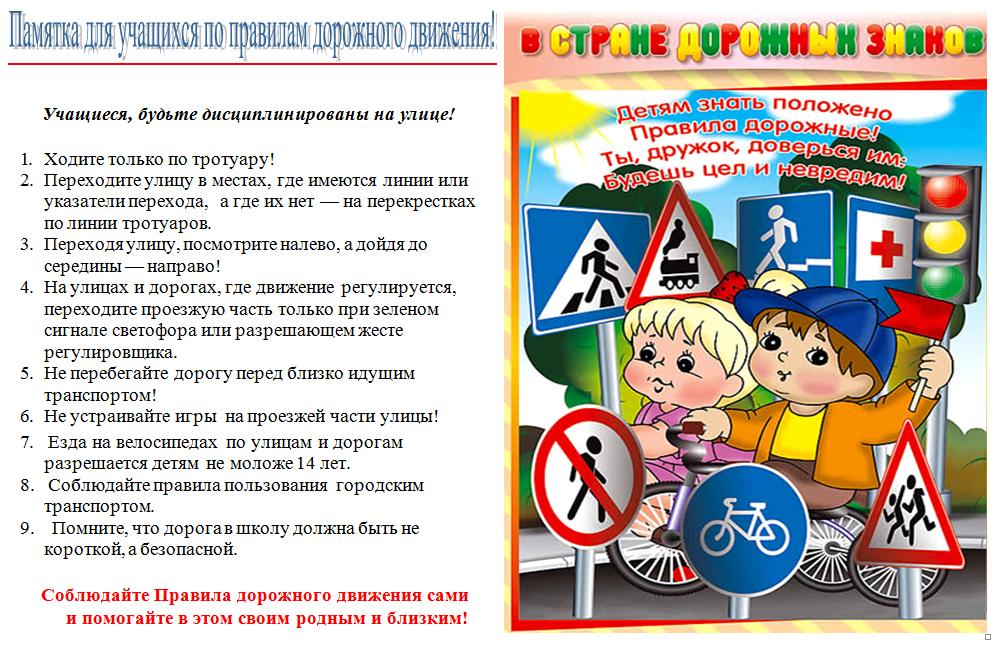    1.  Ходите только по тротуару!
   2.  Переходите улицу в местах, где имеются линии или указатели перехода, а где их нет – на перекрестках по линии тротуаров.
  3.  Переходя улицу, посмотрите  налево, а дойдя до  середины – направо. 
4.  На улицах и дорогах где движение регулируется, переходите проезжую часть только при зеленом сигнале светофора и разрешающем жесте регулировщика.
5.  Не перебегайте дорогу перед близко идущим транспортом.
6.  Не выходите на проезжую часть из-за стоящей машины или другой помехи обзору; в крайнем случае, остановитесь и внимательно посмотрите, что там за…
7.  При переходе через улицу не стоит вести оживленную беседу – разговоры отвлекают мысли и взгляд от наблюдения.
8.  Не устраивайте игры и не катайтесь на коньках, лыжах и санках на проезжей части улицы!Ты знаешь! Кататься на велосипедах, роликах и скейтбордах можно только во дворе или на специальных площадках. Выбегать на дорогу за мячом или собакой опасно!                Ты знаешь! Надо быть очень внимательным при переходе дороги! Самые безопасные переходы - подземный и надземный. Если их нет, лучше перейти по «зебре». Если на перекрестке нет пешеходного перехода и светофора, попроси взрослого помочь перейти  дорогу.  Переходить улицу можно только на зеленый сигнал светофора. Но даже при зеленом сигнале никогда не начинай движение сразу. Сначала убедись, что машины успели остановиться и путь безопасен.                                                                                                                                                                                                           Ты знаешь! Если на остановке стоит автобус, не обходи его ни спереди, ни сзади. Надо дождаться, пока он отъедет, и только тогда начинать переход.                                                          Ты знаешь! Особенно внимательным надо быть, когда обзору мешают препятствия. Стоящие у тротуара машина, ларек, кусты могут скрывать за собой движущийся автомобиль. Поэтому убедись, что опасности нет, и только тогда переходи.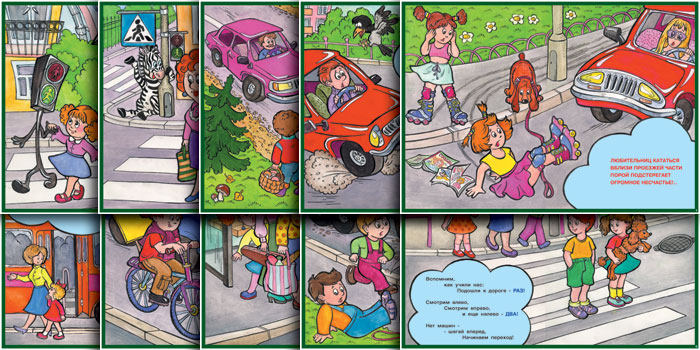 Памятка для родителей
по обучению детей правилам дорожного движения.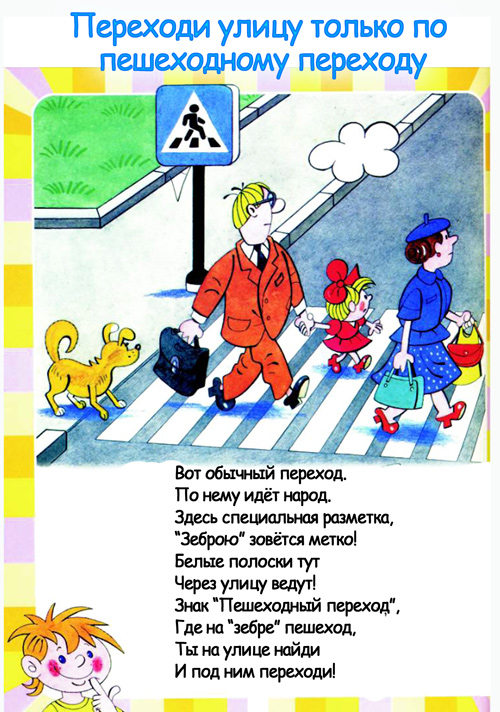 Находясь на улице с ребенком, крепко держите его за руку.Учите ребенка наблюдательности. Если у подъезда стоят транспортные средства или растут деревья, кусты, остановитесь, научите ребенка осматриваться по сторонам и определять: нет ли опасности приближающегося транспорта. Если у подъезда дома есть движение транспорта, обратите на это его внимание. Вместе с ним посмотрите: не приближается ли транспорт.При движении по тротуару придерживайтесь стороны подальше от проезжей части. Взрослый должен находиться со стороны проезжей части.Приучите ребенка, идя по тротуару, внимательно наблюдать за выездом автомобилей из арок дворов и поворотами транспорта на перекрестках.При переходе проезжей части дороги остановитесь и осмотритесь по сторонам.Показывайте ребенку следующие действия по осмотру дороги: поворот головы налево, направо, еще раз налево. Дойдя до разделительной линии, делайте вместе с ним поворот головы направо. Если нет движения транспорта, продолжайте переход, не останавливаясь, а если есть – остановитесь на линии и пропустите транспорт, держа ребенка за руку.Учите ребенка всматриваться вдаль, пропускать приближающийся транспорт.Наблюдая за приближающимися транспортными средствами, обращайте внимание ребенка на то, что за большими машинами (автобус, троллейбус) может быть опасность – движущийся на большой скорости легковой автомобиль или мотоцикл. Поэтому лучше подождать, когда большая машина проедет, и убедиться в отсутствии скрытой опасности.Не выходите с ребенком на проезжую часть из-за каких-либо препятствий: стоящих автомобилей, кустов, закрывающих обзор проезжей части.Переходите проезжую часть не наискосок, а прямо, строго перпендикулярно. Ребенок должен понимать, что это делается для лучшего наблюдения за движением транспорта.Переходите проезжую часть только на зеленый сигнал светофора.Объясняйте ребенку, что переходить дорогу на зеленый мигающий сигнал нельзя. Он горит всего три секунды, можно попасть в дорожно-транспортное происшествие.

Помните, что ребенок обучается движению по улице, прежде всего на вашем примере, приобретаясобственный опыт.